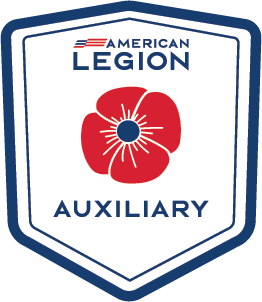 ENCOURAGE your students to take advantageof the scholarship opportunitiesthrough ALAApplications must be in by March 1st, 2023. It takes about 30 days for a student to prepare and submit their application.   TIME IS SHORT - GET THE WORD OUT NOWAvailable Michigan Department ScholarshipsMemorial ScholarshipNon - Traditional Scholarship Medical ScholarshipThe Michigan Department Scholarships information and applications are found at https://michalaux.org/scholarshipsAvailable National ScholarshipsChildren of Warriors National President ScholarshipSpirit of Youth ScholarshipNon - Traditional ScholarshipJunior Member Loyalty ScholarshipThe NATIONAL Scholarships Information and applications are found at https://member.legion-aux.org/member/committees/education/national-scholarship-resources-faqIf you have any questions contact Education Chair Fran Babbage at Cell and/or text (313)408-3909, or email: franbabbage@yahoo.comYou can also contact Michigan Department Executive Director Shannon Werner at (517)220-2746, or email: shannon@michalaux.org 